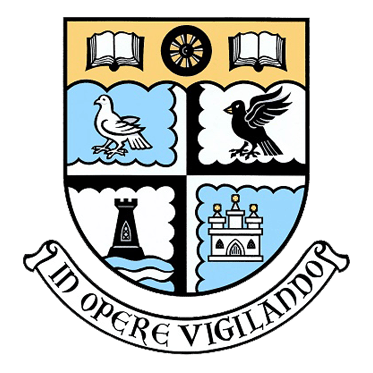 What is this policy?This policy sets out:Viewforth High School’s commitment to ensure everyone gets to enjoy school without having to worry about bullyingHow Viewforth High School promotes an environment where bullying is not accepted by the communityHow Viewforth High School works with those involved in bullying to stop it and prevent it from happening againWhat is this policy based on?This policy draws on many legal documents, national and local guidelines and the United Nations Conventions on the Rights of the Child (UNCRC).ValuesOur core values at Viewforth High SchoolCare		Ambition		Respect			EquityAs part of this, we are committed protecting the dignity, inclusion and rights of the children who attend our school.GuidanceInternational legal documents:Convention on the Rights of the Child | UNICEFUnited Kingdom Legal documents:Children's rights - Human rights - gov.scot (www.gov.scot)Equality Act 2010	 Guidelines from the Scottish Government:Respect for All: The National Approach to Anti-bullyingGetting it right for every child (GIRFEC) Guidelines from Fife Council	Fife Council Anti-Bullying Policy 2018Who has had input into this policy?Pupil Focus GroupParent CouncilPupil Support StaffTeaching StaffFife Council Educational Psychology ServiceThis policy will be reviewed every two sessions.Children’s Rights and BullyingMany of the rights of the child in the UNCRC contribute to young people being protected from bullying. Young people can expect to be protected from bullying, especially when at school. What is bullying?For the purposes of this policy we define bullying as behaviour, which may or may not be deliberate, by one person or a group, which upsets, hurts, harms or injures another, impacting directly on their quality of life. Bullying may take many forms, including verbal, physical and social behaviour, and increasingly it may involve the use of technology, such as mobile phones or computers. It is likely to be associated with a power difference between those who bully and those who are bullied, to lead to hurt, fear and anxiety, and is often the result of a difference, perceived or real.Anti-Bullying Policy (2018, Fife Council)This behaviour can include:Being called names, teased, put down or threatened (face to face and/or online)Being hit, tripped, pushed or kickedHaving belongings taken or damagedBeing ignored, left out or having rumours spread about you (face-to-face and/or online)Sending abusive messages, pictures or images on social media, online gaming platforms or phoneBehaviour which makes people feel like they are not in control of themselves or their lives (face-to-face and/or online)Being targeted because of who you are or who you are perceived to be (face to face and/or online).When is it not bullying?It is important for children and young people to discuss how they feel and help themdevelop resilience to manage their relationships. We know that children and young peoplewill fall out and disagree with each other as they form and build relationships. This is anormal part of growing up and most children and young people have the ability to bounceback from this type of behaviour.Early intervention and prevention are key elements of an approach focused on ensuringwe get it right for all of our children and young people.Respect for All (2017, Scottish Government)What are Protected Characteristics?Bullying behaviour is not tolerated in any case, but some characteristics are noted for protection in law (Equalities Act, 2010) as well as in this policy:AgeDisabilityGender reassignmentMarriage and civil partnershipPregnancy and civil partnershipRaceReligion or beliefSexSexual orientation.We also recognise that some young people may be particularly affected by bullying relating to:Asylum Seeker or Refugee StatusBody ImageLooked After StatusSocial or Economic StatusYoung Carer ResponsibilitiesImprisonment of parents, siblings or other family members.What are our expectations of young people and staff?Expectations of Young PeopleYoung People have a number of expectations at Viewforth High School. The one which relates to bullying is that they:Be polite and considerate of othersAll pupils are encouraged to report incidents of bullying they experience or witness to staff. Expectations of StaffStaff who witness incidents of bullying are expected to:Challenge the behaviours they see,Support the young people affected,Report the incident to the relevant Principal Teacher of Guidance. As with all other aspects of their work, staff should incorporate training on anti-bullying into their continuous professional learning. Some staff will receive mandatory training from the local authority on the managing and recording of bullying incidents. All staff are required to complete Equality and Diversity training every 2 years. How do we deal with bullying at Viewforth High School?Preventative StepsEducationOur Personal and Social Education curriculum addresses bullying directly, however, we also cover a range of linked issues including relationships, safe internet use and keeping yourself safe.Our positive relationships policy is based around building respect and supporting young people to recognise the consequences of their actions. Our Religious and Moral Education curriculum covers diversity in a wide range of areas including gender, sexuality, culture and religionOur social subjects curriculum covers History, Current Affairs and World Issues from different race groups, cultures and socio-economic statuses. Mentors through Violence PreventionThis is a scheme in school led by senior pupils delivering lessons to educate young people about the impact they can have on preventing violence, abuse and mistreatment of others. StrategyWe will analyse the bullying incidents reported to us and identify next steps to improve prevention workSafe SpacesAt lunchtimes and after school we have a range of free activities on offer for young people so they can make friends, get to know people from other year groups and classes whilst being active at these times.Intervals and Lunchtimes have staff and prefects on duty to ensure that young people feel safe and have someone they can speak to if something is worrying them.Responsive StepsAction in Cases of BullyingWe will build relationships across the school so that they have an adult in the school they feel they can trust.We will listen to the person experiencing the bullying.  We will remind them that bullying is never acceptable, and we will not tolerate it at Viewforth High School.We will ask them how they feel.  Impact on individuals varies.We will identify the support they need.Keep them involved and up to date.Report all bullying in our Central System.Follow-up with both parties including parents/carers.What process do our staff follow when dealing with bullying?Where can I get support if I’m worried about bullying?School ContactsViewforth has a House Team structure to support young people with any worries they may have at school including bullying. Depending on which House you are in you can speak to the following people:CraigendalPrincipal Teacher of Guidance – Lara RobertsonPrincipal Teacher of Guidance – Callum SimpsonFidraPrincipal Teacher of Guidance – Christine EdwardsPrincipal Teacher of Guidance – Carrie BeesleyMacGregorPrincipal Teacher of Guidance – Lynne HughesPrincipal Teacher of Guidance – Brian BowmanDepending on the circumstances other colleagues will support all Houses:Principal Teacher Curriculum (Support) – Lesley HillPositive Engagement Officer - PC Stewart BurnsideAll of the above can be contacted at the school by:Phone - 01592 583408Email - Viewforthhs.enquiries.fife.gov.ukOnline ResourcesYou may wish to read some more to help you understand or manage the situation:Young peopleRespect Me | What are my options?Bullying, abuse, safety and the law | ChildlineLGBT Youth Scotland Advice on Bullying Parents and Carers Respect Me | Anti-bullying guide for parents and carersCEOP Safety Centre – advice about staying safe onlinePartner AgenciesThere are partner agencies you can speak to for advice as well:Young people who would like someone to speak to:ChildLine - 0800 1111Parents and Carers who would like someone to speak to: ParentLine Scotland - 08000 28 22 33Appendix A – Bullying Reporting FormViewforth High School - Bullying Reporting FormViewforth High School - Bullying Reporting FormViewforth High School - Bullying Reporting FormViewforth High School - Bullying Reporting FormPerson Experiencing Bullying BehaviourPerson Displaying Bulling BehaviourTheir Reg ClassTheir Reg ClassDate it HappenedTime it HappenedPlace it HappenedWhat Happened? (Be very specific)What Happened? (Be very specific)What Happened? (Be very specific)What Happened? (Be very specific)Who is this Report From?Date Handed InWhat have I done so far?What have I done so far?What have I done so far?Next StepsE-mail to or hand in in paper format to person experiencing bullying’s PT GuidanceNext StepsNext StepsNext StepsNext StepsE-mail to or hand in in paper format to person experiencing bullying’s PT Guidance